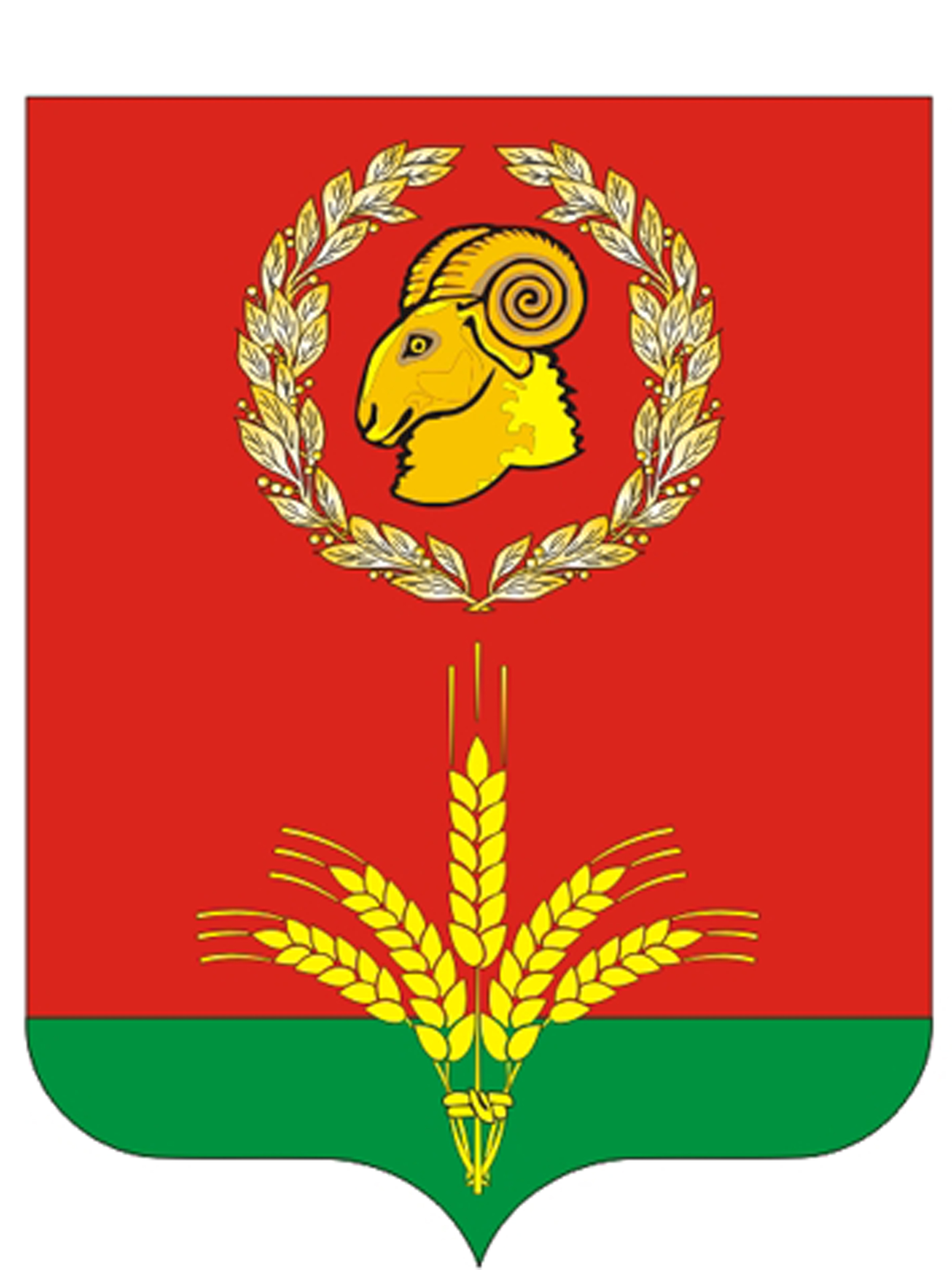 АДМИНИСТРАЦИЯГАШУНСКОГО  СЕЛЬСКОГО ПОСЕЛЕНИЯПОСТАНОВЛЕНИЕ18.03.2022г.                                      №  22                                  п.Байков
   В рамках исполнения протокола заседания комиссии по предупреждению и ликвидации чрезвычайных ситуаций  и обеспечению пожарной безопасности Ростовской области от 10 марта . № 10, в целях осуществления контроля за недопущением выжигания сухой  растительности.	ПОСТАНОВЛЯЮ:1.Утвердить порядок работы межведомственной группы Гашунского  сельского поселения осуществляющей контроль за недопущением выжигания сухой растительности. (Приложение № 1).2.Утвердить основные задачи межведомственной группы Гашунского сельского поселения. (Приложение № 2).3.Утвердить состав межведомственной группы по контролю за недопущением выжигания сухой растительности на территории Гашунского сельского поселения. (Приложение № 3).         4.Постановление Администрации  Гашунского сельского поселения № 19 от 16.03.2021  года  «О создании межведомственной группы по контролю за выжиганием сухой травянистой растительности на территории Гашунского  сельского поселения»  признать  утратившим силу.          5. Контроль за исполнением настоящего постановления оставляю за собой.Глава  Администрации Гашунского  сельского поселения                                                                И.Н.ТерещенкоПриложение № 1 к постановлению                                                                         Администрации Гашунского                                                                           сельского поселения                                                                          от 18.03.2022 г. № 22Порядок работы межведомственной группы по контролю за выжиганием сухой растительности на территории Гашунского сельского поселенияМежведомственная группа при осуществлении контроля за выжиганием сухой растительности руководствуется требованиями Правил и постановления Правительства Ростовской области от 30.08.2012 № 810 «О мерах по противодействию выжигания сухой растительности на территории Ростовской области» и принимает во внимание, что:Запрещается:- выжигание сухой травянистой растительности, стерни, пожнивных остатков на землях сельскохозяйственного назначения и землях запаса, разведение костров на полях (использование открытого огня и разведение костров на землях сельскохозяйственного назначения и землях запаса могут производиться при условии соблюдения требований пожарной безопасности, установленных настоящими Правилами, а также нормативными правовыми актами Министерства Российской Федерации по делам гражданской обороны, чрезвычайным ситуациям и ликвидации последствий стихийных бедствий, принятыми по согласованию с Министерством природных ресурсов и экологии Российской Федерации и Министерством сельского хозяйства Российской Федерации);- выжигать сухую травянистую растительность, разводить костры, сжигать хворост, порубочные остатки и горючие материалы, а также оставлять сухостойные деревья и кустарники в полосах отвода автомобильных дорог;- использовать противопожарные расстояния между зданиями, сооружениями и строениями для складирования материалов, оборудования и тары, для стоянки транспорта и строительства (установки) зданий и сооружений, для разведения костров и сжигания отходов и тары;- сжигание отходов и тары в местах, находящихся на расстоянии менее  от объектов;- на территории поселения, а также на расстоянии менее  от лесных массивов запускать неуправляемые изделия из горючих материалов, принцип подъема которых на высоту основан на нагревании воздуха внутри конструкции с помощью открытого огня;- использовать территории противопожарных расстояний от объектов и сооружений различного назначения до лесничеств (лесопарков), под строительство различных сооружений и подсобных строений, а также складирования горючих материалов, мусора, отходов древесных, строительных и других горючих материалов.Выжигание сухой травянистой растительности на земельных участках   (за исключением участков, находящихся на торфяных почвах) населенных пунктов, землях промышленности, энергетики, транспорта, связи, радиовещания, телевидения, информатики, землях для обеспечения космической деятельности, землях обороны, безопасности и землях иного специального назначения может производиться в безветренную погоду при условии, что:а) участок для выжигания сухой травянистой растительности располагается на расстоянии не ближе  от ближайшего объекта;б) территория вокруг участка для выжигания сухой травянистой растительности очищена в радиусе 25- от сухостойных деревьев, валежника, порубочных остатков, других горючих материалов и отделена противопожарной минерализованной полосой шириной не менее ;в) на территории, включающей участок для выжигания сухой травянистой растительности, не действует особый противопожарный режим;г) лица, участвующие в выжигании сухой травянистой растительности, обеспечены первичными средствами пожаротушения.Выжигание сухой травянистой растительности на земельных участках, непосредственно примыкающим к лесам, осуществляется в соответствии с Правилами пожарной безопасности в лесах, утвержденными постановлением Правительства Российской Федерации от 30 июня . № 147 «Об утверждении Правил пожарной безопасности в лесах». Так же запрещается выжигание хвороста, лесной подстилки, сухой травы и других лесных горючих материалов на земельных участках, непосредственно примыкающих к лесам, защитным и лесным насаждениям и не отделенных противопожарной минерализованной полосой шириной не менее .Межведомственная группа выполняет следующие функции:Из числа межведомственной группы по контролю за выжиганием сухой растительности, в соответствии с пунктом 5.5 постановления Правительства Ростовской области от 30.08.2012 № 810 «О мерах по противодействию выжигания сухой растительности на территории Ростовской области» в пожароопасный период создается мобильная группа патрулирования.В состав мобильной группы привлекаются в установленном порядке представители из числа сотрудников органов местного самоуправления, органов внутренних дел, казачьих дружин, лесного контроля для оперативного выявления фактов сжигания сухой растительности и информирования должностных лиц, уполномоченных составлять протоколы об административных правонарушениях за нарушение порядка выжигания сухой растительности в соответствии с законодательством Российской Федерации и Ростовской области (областным законом от 25.10.2002  № 273-ЗС «Об административных правонарушениях»).Ежесуточный оперативный контроль территорий поселений за состоянием обстановки с выжиганием сухой растительности, ежедневный анализ обстановки с загораниями и принятых мер.Разработку маршрутов мобильных групп патрулирования:- интенсивность и объем проводимых выездов мобильных групп определяется из складывающейся оперативной обстановки с загораниями и палами травы на обслуживаемой территории, а также природно-климатических и погодных условий при этом при регистрации палов травянистой растительности на территории Гашунского сельского поселения выезды группы производятся в безусловном порядке.Направляет материалы на рассмотрение в административные комиссии муниципальных районов.Проводит комплекс профилактических мероприятий в населенных пунктах путем включения в состав мобильных групп представителей ВДПО и старшин.О складывающейся обстановке, принимаемых мерах, проблемных вопросах и путях их решения информирует администрацию муниципального района.Мобильная группа патрулирования в рамках своих полномочий:- принимает меры по выявлению и пресечению нарушений требований пожарной безопасности в рамках компетенции и в соответствии с требованиями административного законодательства РФ и Ростовской области;- реализует комплекс профилактических мероприятий;- контролирует выполнение работ по опашке населенных пунктов (Обновлению опашки);- сообщает в пожарную охрану о фактах природных пожаров и выжигании сухой растительности в целях организации их тушения;- при выявлении случаев загорания, до прибытия подразделений пожарной охраны, принимает меры по нераспространению загораний на близлежащие территории.Выезды межведомственных групп осуществляются на служебном автотранспорте Администрации Гашунского сельского поселения. Служебный автотранспорт обеспечивается необходимым оборудованием для организации первичной работы по недопущению распространения загораний на близлежащие территории до прибытия подразделений пожарной охраны:- лопаты; - ранцевые огнетушители; - хлопушки.                                                                                                            Приложение № 2 к постановлению                                                                       Администрации Гашунского                                                                       сельского поселения                                                                        от 18.03.2022 г. № 22 Основные задачи межведомственной группыОбеспечение комплексного подхода и улучшение взаимодействия при проведении мероприятий, направленных на недопущение загораний.Организация эффективного применения предусмотренных законодательством мер по устранению причин и условий, способствующих совершению административных правонарушений, связанных с загораниями.Руководство межведомственной группой осуществляется Главой Администрации Гашунского сельского поселения.                                          Приложение № 3 к постановлению                                                                         Администрации Гашунского                                                                          сельского поселения                                                                          от 18.03.2022 г. № 22	График ежедневных рейдов специалистов Администрации Гашунского сельского поселения совместно с представителем АО ПЗ «Гашунский».                                                                       Состав межведомственной группы по контролю за недопущением выжигания сухой растительности на территории Гашунского сельского поселения    О создании межведомственной группы по контролю  недопущения выжигания сухой  травянистой растительности на территории  Гашунского  сельского поселения.№ п/пДата Наименование учрежденияВремя 1Апрель 2022Администрация  Гашунского сельского поселения, представитель АО ПЗ «Гашунский».В течение дня.2Май 2022Администрация  Гашунского сельского поселения, представитель АО ПЗ «Гашунский».В течение дня.3Июнь 2022 г.Администрация  Гашунского сельского поселения, представитель АО ПЗ «Гашунский».В течение дня.4Июль 2022 г.Администрация  Гашунского сельского поселения, представитель АО ПЗ «Гашунский».В течение дня.5Август 2022г.Администрация  Гашунского сельского поселения, представитель АО ПЗ «Гашунский».В течение дня.6Сентябрь 2022 г.Администрация  Гашунского сельского поселения, представитель АО ПЗ «Гашунский».В течение дня.№п/пФ.И.О.Местоработы1.Терещенко Игорь НиколаевичГлава АдминистрацияГашунского сельского поселения2.Муштатова Елена ВалерьевнаВедущий специалист АдминистрацияГашунского сельского поселения3.Гаджиалиев Шахбан ОмаровичСтаршина п.Б-Поляна4.Казаку Иван ИвановичСтаршина п. Б-Гашун5.Айдемиров Саид АхядовичСтаршина п.Ергени6.Молчанов Игорь Иванович Инженер по ТБ АО ПЗ «Гашунский»